Муниципальное общеобразовательное учреждение «Средняя общеобразовательная школа №5»ПРОГРАММАШКОЛЬНОГО ЭТАПА
ВСЕРОССИЙСКОЙ ОЛИМПИАДЫ
ШКОЛЬНИКОВ 2018-2019 УЧЕБНОГО ГОД 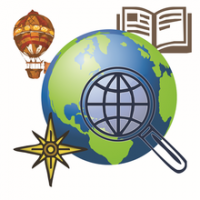 ПО ГЕОГРАФИИг. Новоалександровск, 2018 г.ПРОГРАММАмуниципального этапа всероссийской олимпиады школьников                  2018-2019 учебного года по географииМесто проведения:  МОУСОШ  № 5 г. Новоалександровск, пер. Лермонтова, д. 2016 октября 2018 года (вторник)Место проведения: МОУ СОШ №5  г. Новоалександровск, пер. Лермонтова,  д. 20Предварительные результаты муниципального этапа всероссийской олимпиады школьников 2018-2019 учебного года по географии  будут размещены 16 октября 2018 года на сайте МОУ СОШ №5 по адресу: http://sosh5.ucoz.ru/index/0-57в разделе «Всероссийская олимпиада школьников  2018-2019/ Муниципальный этап/Результаты ВсОШ».Ответственные за проведение муниципального этапа всероссийской олимпиады школьников 2018-2019 учебного года по географии:Заместитель директора МОУ СОШ №5(показ работ, апелляция)- Михнева Лидия ИвановнаКонтактный телефон: 89614792273.Руководитель ШМО естественно - научного цикла -  Моисеева Галина ЮрьевнаКонтактный телефон:89614434184.ВремяМероприятиеМесто проведения8.30 - 9.30Регистрация участниковХолл 1 этажа8.30 - 9.30Сбор участников олимпиадыХолл 1 этажа9.30 - 9.40Открытие олимпиадыХолл 1 этажа9.40 - 9.55Инструктаж по проведению олимпиадыХолл 1 этажа10.00 - 13.00Проведение олимпиады для участников 7-11 классовКабинеты 21, 22,233 этаж14.30 - 15.30Разбор олимпиадных заданийКабинет 22Оргкомитет олимпиадыкабинетзаместителейруководителя3-й этажМедицинское обслуживаниемедицинскийкабинет2-й этаж14:00-15:00Показ работ участников олимпиадыКабинеты 21,22 3 этаж15:30-16:30АпелляцияКабинет 22, 3 этаж